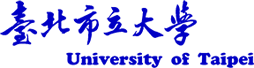 幼兒教育學系108學年度特殊選才入學面試應考須知（請務必仔細閱讀）報到及考試日期：107年12月22日（星期六）考試時間:	考生請參酌時間表所列面試編號、准考證號碼及面試時間，請於各人面試前30分鐘至幼兒教育學系辦公室報到。報到及考試地點:	臺北市立大學(博愛校區)勤樸樓2樓(臺北市中正區愛國西路一號)本校交通位置圖http://www.utaipei.edu.tw/files/11-1000-36-1.php校園平面圖 http://www.utaipei.edu.tw/files/11-1000-42.php注意事項： 公告後恕無法接受更改面試時間。面試起、迄時間將視現場實際情況調整。放榜日期及方式：由本校統一放榜。考生若有任何問題，請電詢本系：(02)23113040分機4212王助教。(請勿來電詢問考題相關問題)祝   順利成功幼兒教育學系特殊選才招生委員會  敬啟107年12月附件、試場規則 一、考生應試時，請務必攜帶准考證及身分證件正本（國民身分證、駕照或含有相片之健保卡）。考試時間內應隨身攜帶，以備查驗，若經發現身分與報名資料不符，則不准應試。未帶准考證及身分證件正本者，暫先准予應試，惟須於面試後一天內，完成補驗手續，否則當日所有科目以0分計，考生不得有任何異議。二、考生請務必仔細閱讀面試規則説明，且於規定時間內入場考試。遲到不得入場，違者該科目以0分計。＊逾時強行入場者，為避免影響其他考生，將先登載違規記錄，依前揭考試規則處理。三、考試期間手機務必關機，如手機未關機於考試期間響鈴者（含震動），影響試場安寧，該科扣5分。四、候試區僅供考生進入，期間如需離場應自行提前返回候試區。考生於候試區內應保持安靜，且不得交換考試內容相關訊息。五、面試當日不需繳交任何考生個人書面資料。六、考生如有本規則未列之其他違規情事，均依招生委員會決議處理，考生不得有任何異議。面試編號准考證號碼姓名面試時間1108301016林○嫺9:002108301001莊○茵9:073108301002葉○均9:144108301003何○欣9:215108301004葉○妤9:286108301006葉○蓉9:357108301007翁○雅9:428108301008許○幀9:499108301009黃○晴9:56休息休息休息休息10108301010林○瑤10:1011108301011蘇○慈10:1712108301012黃○庭10:2413108301013陳○淇10:3114108301014林○婷10:3815108301015成○瑋10:4516108301017葉○甄10:5217108301018劉○辰11:5918108301019黃○恩11:06休息休息休息休息19108301020王○文11:2020108301021謝○澄11:2721108301022黃○雅11:3422108301023張○綺11:4123108301024林○俞11:4824108301005孫○媛11:5525108301025蔡○庭12:0226108301026許○洪12:0927108301027張○12:16